Naziv škole: Osnovna škola Vladimir Nazor BudinščinaAdresa: Budinščina 18c, 49 284 BUDINŠČINAŽiro račun: HR3923600001101430594Tel: 049 459 113Ravnateljica: Renata Kreber- MikšajVoditelji: Gordana Simeunović, pedagoginja, Andreja Satmari, knjižničarka, Mirela Duktaj, učiteljica likovne kulture, Zoran Kuljak, učitelj Tehničke kultureUčenici: članovi Likovne grupe: L. Čavec, L. Hajduk, P. Kucljak, K. Petrinić, P. Salaj, M. Vizir  i Mladih tehničara:M. Antolić, D. Babok, P. Božić Handžić, D. Čavec, K. Hruškar, J. Mačešić, M. Matijek, L. Petrač, članovi ekoloških grupa , ostali učenici  i djelatnici školeNaziv projekta:                  Čarobnom  stazom u svijet čitanja      (uređenje okoliša škole: izrada taktilno-osjetilne staze i male (priručne)                                                 knjižnice na otvorenom)Uvod:           Život u prekrasnom zagorskom krajobrazu bogatstvo je samo po sebi! Škola, smještena na vrhu brežuljka,  na sjeveru gleda goru Ivančicu, na istoku polja, crkvu svetog Josipa, brežuljke Gornjeg Kraljevca i kapelicu svetog Benedikta, a na jugu mjesto Budinščinu.Mirno, spokojno i tiho- sve je tu… Voćnjak s mirisom domaćih jabuka, park sa šuštavom bjelogoricom i postojanom crnogoricom, vrt: bobičasti, povrtnjak, ljekovitog i začinskog bilja, vodeni… „Zelena učionica“ koja čeka svoje đake i jedna klupica, sama… Čarobnom stazom raznolikih oblika i strukture dolaze joj mali i veliki da u zagrljaju začudnih mirisa, boja i zvukova prolistaju, pročitaju neku novu slikovnicu ili knjigu… Možda i prvi susret s knjigom, možda i želja za novim spoznajama, možda ostvarivanje kakvog sna, a možda samo dokoličarenje…Što god, mi smo ostvarili svoj cilj!Cilj: Dio školskog voćnjaka učiniti ugodnim mjestom za boravak učenika i mještana: učenje, čitanje, igru, zabavu i druženje.Zadaće:-učenici daju prijedloge za izgled staze, likovno oblikuju i sudjeluju u izradi taktilno-osjetilne staze-učenici likovno oblikuju, izrađuju i održavaju „kućicu“ za knjige (priručnu knjižnicu na otvorenom)-učenici prepoznaju vrijednost okoliša u kojem borave, oblikuju ga  i brinu se za njega-učenici i mještani u slobodno vrijeme borave u  pedagoško-didaktičkom i ekološki prihvatljivom okruženju-učenici i ostali korisnici otvorenog prostora škole potiču se  na susret s pisanom riječi, na čitanje i učenje u prirodnom okruženju-učenici se uključuju u projekt Izvan granica ( Izvan granica je projekt knjižnice i čitaonice Grada Preloga uz potporu Ministarstva kulture i medija s ciljem stvaranja mreže Malih slobodnih knjižnica Hrvatske)      Način realizacije:Izrada osjetilno-taktilne staze: -učenici daju  prijedloge za izgledu pojedinih dijelova  osjetilno-taktilne staze; -učenici uz pomoć učiteljice likovne kulture likovno oblikuju izgled staze;- učenici uz pomoć učitelja, pomoćnog i tehničkog osoblja izrađuju pojedine dijelove staze ( pravokutnih oblika: motiv- trava- motiv-trava); Izrada i održavanje priručne „knjižnice“ na otvorenom:-učenici izrađuju „kućica“ za knjige (malu, priručnu knjižnicu  na otvorenom) i dopunjavaju doniranim slikovnicama, časopisima i knjigama        Osjetilno taktilna staza vodila bi od škole, pokraj vrta i „zelene učionice“, do klupice kraj koje bi bila postavljena mala priručna knjižnica („kućica“ s ponuđenim knjigama, slikovnicama i časopisima).         Namjera nam je da u ovom prekrasnom okruženju pružimo (prvenstveno) djeci i mladima susret s pisanom riječi (slikovnicama, knjigama, časopisima…), kojih je, iskustveno gledano, premalo u domovima naših učenika.Nužni resursi:-ljudski: Tim za kvalitetu, Likovna grupa, grupa Mladih tehničara, ekološke i druge grupe izvannastavnih aktivnosti, učitelji, učenici, tehničko osoblje škole, roditelji, mještani, lokalna sredina;-financijski: sredstva osnivača,  školske zadruge Mašlinek , donacije;- okolinski: vanjski prostor škole   Vrijeme ostvarivanja: proljeće 2022.   Način vrednovanja:-uključenost učenika, učitelja, ostalih djelatnika, roditelja i mještana -interes i motivacija za aktivnosti-iskoristivost prostora i ponuđenih sadržaja-interes za slikovnice, knjige, časopise iz male priručne „knjižnice“-prezentnost putem medija i web stranica škole i Općine- uključenost  Škole u  mrežu Malih slobodnih knjižnica Hrvatske.Budinščina, 26.10.2021.                                                            Ravnateljica: Renata Kreber-Mikšaj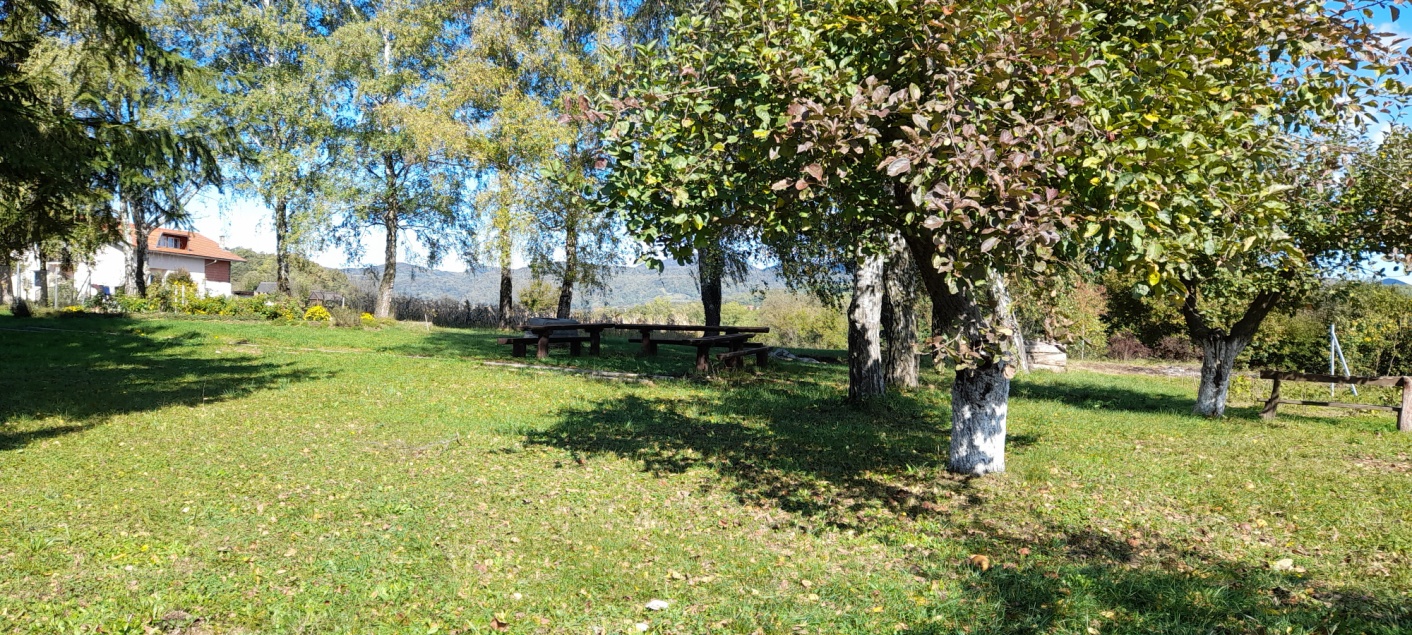 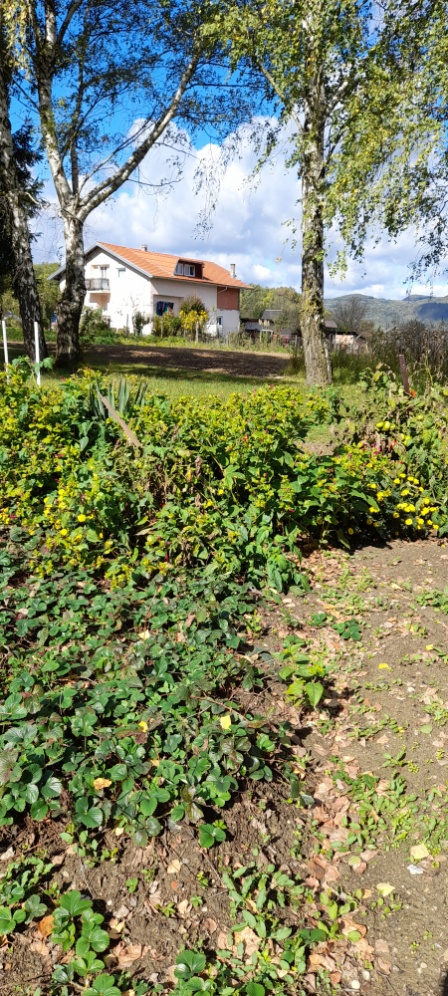 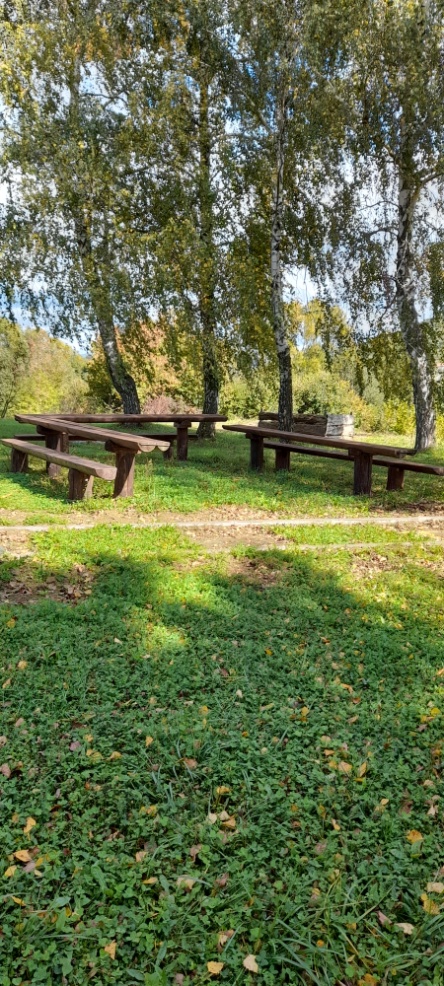 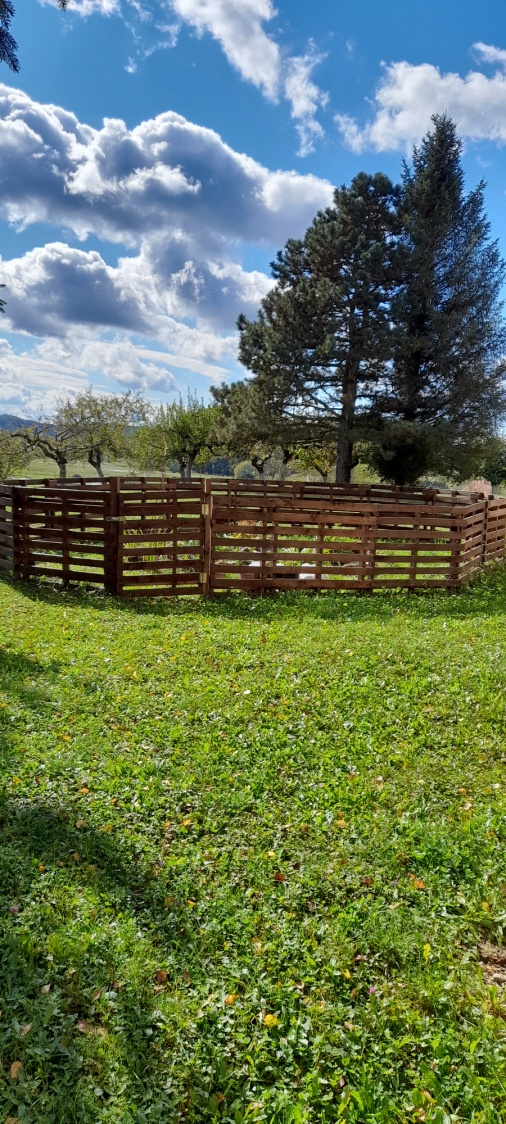 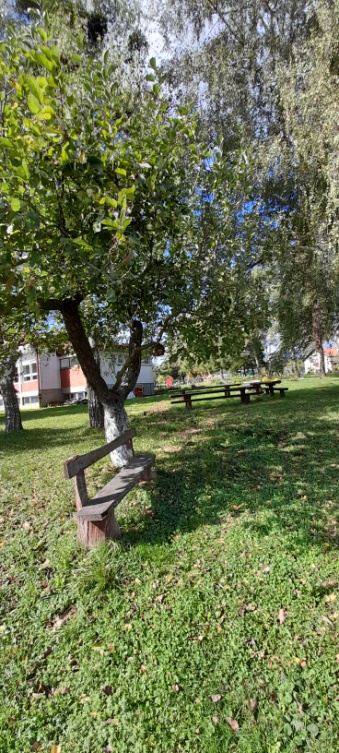 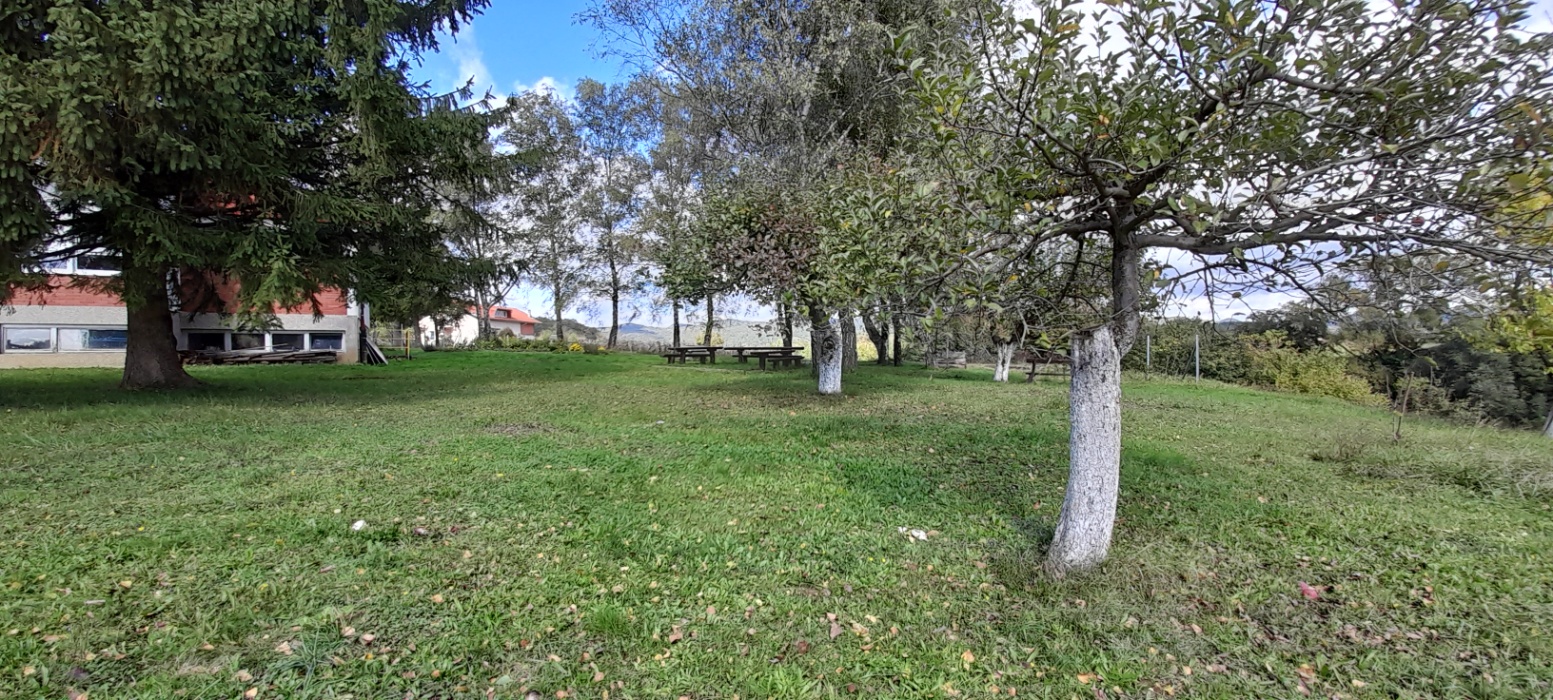 